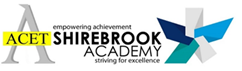 Shirebrook Academy Endowment FundIndividual Evaluation FormSigned:							    Position:Date: Completed forms can be emailed to: pcorbett@shirebrookacademy.org or posted to:  ACET Endowment Fund Trustees, c/o Paula Corbett, Shirebrook Academy, Common Lame, Shirebrook, Mansfield, NG20 8QFName:Address:Postal Code:Email:Telephone number: Amount Awarded:Impact of the Award: (Please describe the difference your project has made to the individuals or community it was intended to benefit.)You can write up to 300 words.Impact of the Award continuedFinal Expenditure:	Final Expenditure:	Final Expenditure:	Final Expenditure:	Revenue item or activityTotal CostsTotal CostsTotal CostsPlannedActualDifferencePlannedActualDifferencePlannedActualDifference